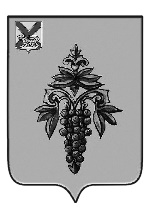 АДМИНИСТРАЦИЯ ЧУГУЕВСКОГО МУНИЦИПАЛЬНОГО ОКРУГА ПРИМОРСКОГО КРАЯ РАСПОРЯЖЕНИЕ 28 марта 2022 года	                              с. Чугуевка	                                      № 170-рОб открытии оздоровительных лагерей с дневным пребыванием детей на базе образовательных организаций Чугуевского муниципального округа в летнее каникулярное время 2022 годаВо исполнение пункта 11 статьи 15 Федерального закона от 06 октября     2003 года  № 131-ФЗ «Об общих принципах организации местного самоуправления в Российской Федерации», в соответствии  с Положением «Об организации отдыха детей в каникулярное время в Чугуевском муниципальном округе», утвержденным решением  Думы  Чугуевского муниципального округа от 29 июля 2011 года № 124, с целью реализации муниципальной программы  «Развитие образования Чугуевского муниципального округа» на 2020-2024 годы, утвержденной постановлением    администрации    Чугуевского    муниципального      района  от 10 декабря  2019  года  № 834 - НПА, руководствуясь статьей 43 Устава Чугуевского муниципального округа:1. Утвердить дислокацию оздоровительных лагерей с дневным пребыванием детей на базе образовательных организаций Чугуевского муниципального округа в летнее каникулярное время 2022 года (приложение №1).2. Открыть оздоровительные лагеря с дневным пребыванием детей на базе образовательных организаций  Чугуевского муниципального округа в летнее каникулярное время  2022 года, со сроком функционирования 21 календарный день, в соответствии с дислокацией оздоровительных лагерей с дневным пребыванием детей на базе образовательных организаций  Чугуевского  муниципального округа в летнее каникулярное время 2022 года:2.1.  первую смену:- с 01 июня по 22 июня 2022 года.2.2.  вторую смену:- с 27 июня по 17 июля 2022 года.3. Управлению образования администрации Чугуевского муниципального округа (Олег), муниципальному казённому учреждению «Центр обслуживания образовательных учреждений» (Колпакова) обеспечить функционирование лагерей с дневным пребыванием детей на базе образовательных организаций.4. Финансовому управлению администрации Чугуевского муниципального округа (Потапенко) выделить финансовые средства для организации открытия лагерей с дневным  пребыванием  детей на  базе   образовательных организаций за счет средств, предусмотренных бюджетом округа на реализацию муниципальной программы «Развитие системы образования Чугуевского муниципального округа» на 2020-2024 годы, по подпрограмме «Развитие системы дополнительного образования, отдыха, оздоровления и занятости детей и подростков Чугуевского муниципального округа», согласно смете расходов для организации открытия лагерей с дневным пребыванием детей на базе образовательных организаций (приложение №2).5. Контроль за исполнением настоящего распоряжения возложить на заместителя главы администрации Чугуевского муниципального округа – начальника управления образования В.С. Олег.Глава Чугуевскогомуниципального округа,глава администрации                                                                               Р.Ю. Деменев                                              Приложение №1к распоряжению администрацииЧугуевского муниципального округаот «28» марта 2022 года № 170-р_____Дислокация летних оздоровительных лагерей с дневным пребыванием детей в Чугуевском муниципальном округе в 2022 г.Приложение №2к распоряжению администрации Чугуевского муниципального округа от «28» марта 2022 года № 170-рСмета расходов для организации открытия оздоровительных лагерей с дневным пребыванием детей на базе образовательных организаций Чугуевского муниципального округа в летнее каникулярное время 2022 года№ п/пОбразовательные организации Наименование лагеряАдрес расположения лагеряКоличество детей в лагеряхКоличество детей в лагеряхКоличество детей в лагеряхКоличество детей в лагеряхКоличество детей в лагеряхКоличество детей в лагеряхКоличество детей в лагеряхКоличество детей в лагерях№ п/пОбразовательные организации Наименование лагеряАдрес расположения лагеря1 смена1 смена1 смена1 смена1 смена2 смена2 смена2 смена№ п/пОбразовательные организации Наименование лагеряАдрес расположения лагеря01.06-22.06.202201.06-22.06.202201.06-22.06.202201.06-22.06.202201.06-22.06.202227.06.-17.07.2022г.27.06.-17.07.2022г.27.06.-17.07.2022г.№ п/пОбразовательные организации Наименование лагеряАдрес расположения лагеря6-10 лет6-10 летот 10 летот 10 летот 10 лет6-10 летот 10 летот 10 лет1МКОУ СОШ им. А. А Фадеева с.Чугуевка Кушнерик Эльвира Витальевна«Алые паруса»692623 с. Чугуевка, ул. Комсомольская, 33, т. 22-1-01-----1571571571МКОУ СОШ им. А. А Фадеева с.Чугуевка Кушнерик Эльвира Витальевна«Алые паруса»692623 с. Чугуевка, ул. Комсомольская, 33, т. 22-1-01-----12235352МБОУ СОШ № 2 с. ЧугуевкаЕрмошина Надежда Ивановна«Солнышко»692621 с. Чугуевка, ул . Комарова, 50А, т. 22-5-0270707070701201201202МБОУ СОШ № 2 с. ЧугуевкаЕрмошина Надежда Ивановна«Солнышко»692621 с. Чугуевка, ул . Комарова, 50А, т. 22-5-0250202020207050503МКОУ СОШ № 3 с. Булыга-ФадеевоТаратон Наталья Николаевна«Романтика»692603 с. Булыга-Фадеево, ул. Ленинская, 51 т.56-3-9040404040402525253МКОУ СОШ № 3 с. Булыга-ФадеевоТаратон Наталья Николаевна«Романтика»692603 с. Булыга-Фадеево, ул. Ленинская, 51 т.56-3-90303010101020554МКОУ СОШ № 4 с. Кокшаровка Филаретова Галина Николаевна«Улыбка»692616 с. Кокшаровка, ул. Советская, 10, т.31-6-4730303030302020204МКОУ СОШ № 4 с. Кокшаровка Филаретова Галина Николаевна«Улыбка»692616 с. Кокшаровка, ул. Советская, 10, т.31-6-47202010101015555 МКОУ СОШ № 5 с. ШумныйКочков Игорь Александрович«Таежник»692613 с. Шумный ул. Арсеньевская, 7, т. 51-5-3320202020201515155 МКОУ СОШ № 5 с. ШумныйКочков Игорь Александрович«Таежник»692613 с. Шумный ул. Арсеньевская, 7, т. 51-5-33151555510556МКОУ СОШ № 6 с. Самарка Сафонова Анна Федотовна«Солнышко»692618 с. Самарка, ул. Калинина, 41, т. 53-3-3845454545452525256МКОУ СОШ № 6 с. Самарка Сафонова Анна Федотовна«Солнышко»692618 с. Самарка, ул. Калинина, 41, т. 53-3-38353510101020557МКОУ СОШ № 7 с. Новомихайловка Чеченина Наталья Сергеевна«Радуга»692607 с. Новомихайловка, ул. Советская, 35, т. 29-3-2330303030302020207МКОУ СОШ № 7 с. Новомихайловка Чеченина Наталья Сергеевна«Радуга»692607 с. Новомихайловка, ул. Советская, 35, т. 29-3-23202010101015558МКОУ СОШ № 8 с. УборкаЩукина Самира Рауфовна«Солнышко»692610 с. Уборка, ул. Советская, 29, т. 29-7-6130303030302020208МКОУ СОШ № 8 с. УборкаЩукина Самира Рауфовна«Солнышко»692610 с. Уборка, ул. Советская, 29, т. 29-7-61      20      2010101015559МКОУ СОШ № 9 с. КаменкаЛосюк Екатерина Алексанровна«Солнышко»692608 с. Каменка, ул. Магистральная,29, т.29-1-4235353535352020209МКОУ СОШ № 9 с. КаменкаЛосюк Екатерина Алексанровна«Солнышко»692608 с. Каменка, ул. Магистральная,29, т.29-1-422525101010155510МКОУ СОШ № 10 с. ЦветковкаЕрмоленко Наталья Петровна«Синегорье»692623 с. Цветковка, ул. Советская. 12, т. 62-4-18181818181815151510МКОУ СОШ № 10 с. ЦветковкаЕрмоленко Наталья Петровна«Синегорье»692623 с. Цветковка, ул. Советская. 12, т. 62-4-181010888105511МКОУ СОШ № 11 с. Верхняя Бреевка Пухова Елена Юрьевна«Улыбка»692605 с. Верхняя Бреевка, ул. Центральная, 2 А, т. 63-1-47404040404025252511МКОУ СОШ № 11 с. Верхняя Бреевка Пухова Елена Юрьевна«Улыбка»692605 с. Верхняя Бреевка, ул. Центральная, 2 А, т. 63-1-47252515151515101012МКОУ СОШ № 14 с. Ленино Каралкина Надежда Николаевна«Улыбка»692614 с. Ленино,ул. Школьная, 1 а, т. 65-1-19161616161615151512МКОУ СОШ № 14 с. Ленино Каралкина Надежда Николаевна«Улыбка»692614 с. Ленино,ул. Школьная, 1 а, т. 65-1-191010666105513МКОУ СОШ № 15 с. СоколовкаШиш Ирина Адамовна«Солнышко»692601 с. Соколовка, ул. Советская, 90, т. 55-1-16454545454525252513МКОУ СОШ № 15 с. СоколовкаШиш Ирина Адамовна«Солнышко»692601 с. Соколовка, ул. Советская, 90, т. 55-1-163030151515205514МКОУ ООШ № 20 с. БерезовкаОлесик Лидия Андреевна«Березовые рощи»692604 с. Березовкаул. Рокоссовского,23т. 8(42372)234907777700014МКОУ ООШ № 20 с. БерезовкаОлесик Лидия Андреевна«Березовые рощи»692604 с. Березовкаул. Рокоссовского,23т. 8(42372)234902255500015МКОУ ООШ № 21 с. ПшеницыноЛапенкова Елена Юрьевна«Улыбка»692602 с. Пшеницыноул. Колхозная, 24 т. 61-5-18161616161615151515МКОУ ООШ № 21 с. ПшеницыноЛапенкова Елена Юрьевна«Улыбка»692602 с. Пшеницыноул. Колхозная, 24 т. 61-5-181010666105516МКОУ ООШ № 22 с. ИзюбриныйДобряк Анна Сергеевна«Радуга»692611, с. Изюбриный, ул. Лесная, д. 25, т. 67-1-12101010101010101016МКОУ ООШ № 22 с. ИзюбриныйДобряк Анна Сергеевна«Радуга»692611, с. Изюбриный, ул. Лесная, д. 25, т. 67-1-128822282217МБОУ НОШ № 25 с. ЧугуевкаТитова Татьяна Владимировна«Лукоморье»692623 с. Чугуевка, ул. 50 лет Октября, 161, т. 21-1-35656565656530303017МБОУ НОШ № 25 с. ЧугуевкаТитова Татьяна Владимировна«Лукоморье»692623 с. Чугуевка, ул. 50 лет Октября, 161, т. 21-1-35505015151520101018МБУ ДО «Детско-юношеский центр» с.Чугуевка«Бригантина»692623 с.Чугуевка,ул.50 лет Октября,д.т.21-4-0575757575                    37                    37                    37                    3718МБУ ДО «Детско-юношеский центр» с.Чугуевка«Бригантина»692623 с.Чугуевка,ул.50 лет Октября,д.т.21-4-055050502520202017Всего:1186592592592592592              594              594              594Всего:1186410410182182182415179179№п/пНаименование мероприятияСумма,руб.ГлаваРазделЦелевая статьяВид расходовКоддополнительнойклассификацииИсточник финансирования1.Питание детей в оздоровительных лагерях с дневным пребыванием детей2 394 174,00 350 000,0097497407070707013029308001302930802446124М4МКраевой бюджетКраевой бюджет2.ГСМ для подвоза детей в оздоровительные лагеря с дневным пребыванием детей76 010,0033 900,009749740707070701302210500130221050244612Бюджет округаБюджет округа3.Страхование детей в оздоровительных лагерях с дневным пребыванием детей85 240,0014 000,00 9749740707070701302210500130221050244612Бюджет округаБюджет округа4.Проведение дератизации; обследование и акарицидная обработка территории лагеря204 750,002 100,00  9749740707070701302210500130221050244612Бюджет округа5.Компенсация родителям части расходов на оплату путёвок в организациях, оказывающих услуги отдыха и оздоровления детей300 000,00974070701302930803214МКраевой бюджетИтого:3 460 174,00